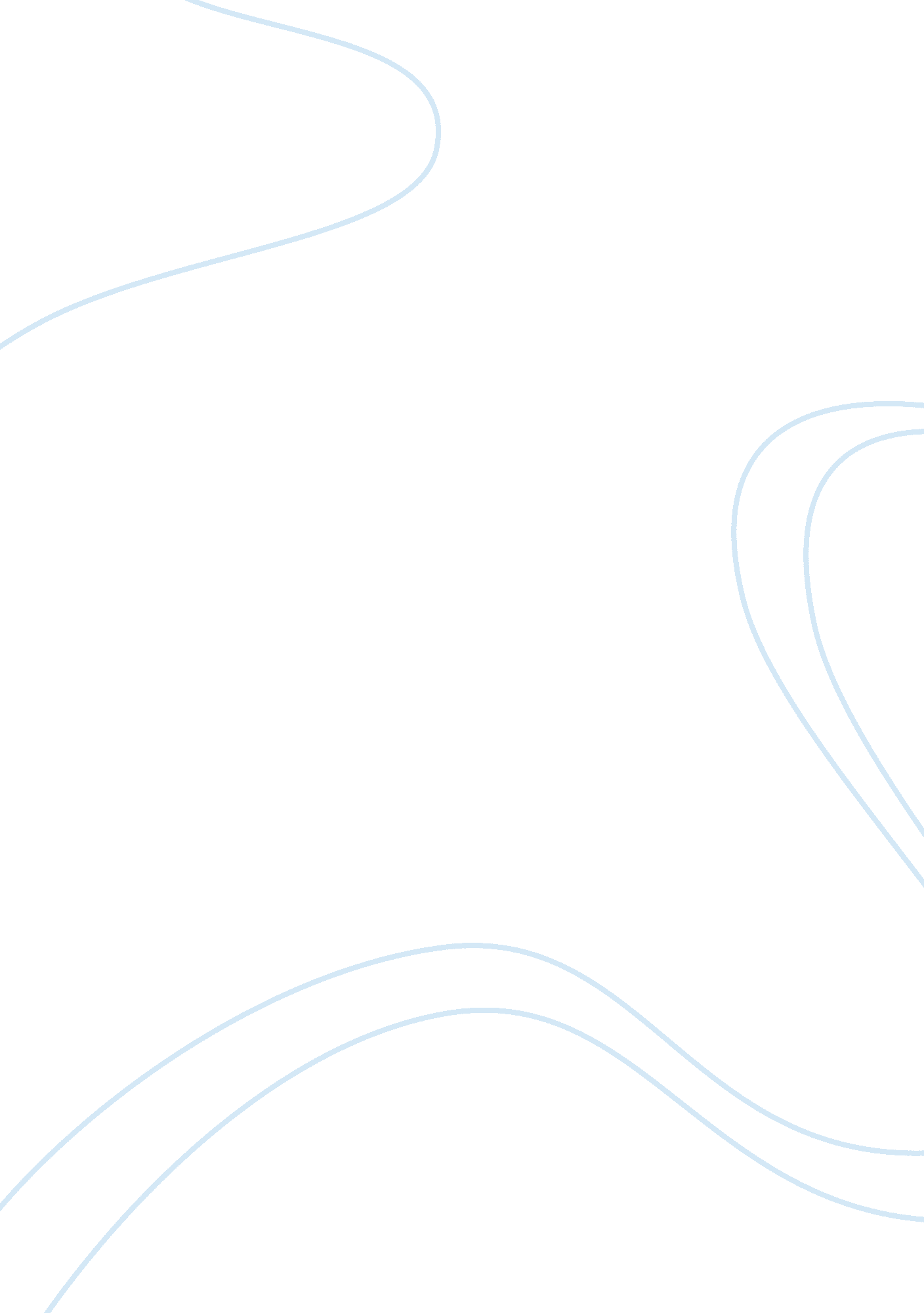 Floyd g. potts sr.Religion, Jesus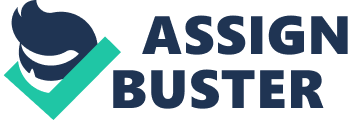 Floyd G. Potts Sr. THEO0201_B01_200930 Short Essay #1 Short Essay on Inerrancy and Inspiration As Christians and servants of the most High God we take a presuppositional stance in the belief that the Bible is the inspired word of God and that gives it authority. The Bible stands as the foundation for many of mankind’s spiritual attempts to seek God through the Bible or his attempts to create a religion through misinterpretation of scripture and in some cases plagiarizing it. When we examine the Bible we read 66 books with a consistent theme throughout; the love of God and His willingness to forgive His people despite their rebellious and ungrateful ways. Throughout the years there have been many people who claim the Bible is not the word of God, but a book of fables that was written by men to either control other men or keep women in a subservient position. Through scripture a Divine and loving God reveals Himself to us and His will for our lives; God does not command that we serve Him, that is a choice that is left up to us. God provides a way of salvation and redemption to us through the word. The word of God unlike other books claiming to be the word of God doesn’t tell us what we must do, but asks us to consider what we are doing and if our ways are not in line with the word adjustments are available to us through a relationship with Christ. Psalms 119-160 says it like this “ Thy word is true from the beginning: and every one of thy righteous judgments endureth forever. " We believe the Bible to be the inspired written word of God, 2 Timothy 3: 16 expounds on this, “ All scripture is given by inspiration of God, and is profitable for doctrine, for reproof, for correction, for instruction in righteousness. " God breathed on His word making it Divine and distinguishing it from any other writings. The word of God inspires us to seek His face and to endeavor to live out the mind of Christ as detailed in Philippians 2: 1-4. I go back to Psalms 119-160 to establish my definition of inerrancy. God’s word is true in its entirety and it is without era or contradiction, God’s vision from the Garden to the last sentence in Revelations are the same; He desires a sweet communion with His creation. The Biblical Argument is one that I as a Christian advocate with all enthusiasm, the Bible have established itself as inerrant. The mere fact that over many centuries men have tried to rewrite and revise the Bible into a place of era, yet word still stands as God’s Holy written counsel without interruption from a progressive and liberal-minded pen. The Historical Argument this position I take issue with because historically the church itself has allowed the mental demeanor of the day and social client to influence its own Biblical position. The church has been split up into denominations, orders and sects that pick and choose what scripture support their vision not necessarily God’s vision. For this reason I see this as a weak argument. The Epistemological Argument is one of the strongest positions and I concur with it fully. When we say that some scripture is inerrant the question is this, which scripture is faulty? That leads me to the strongest of all the arguments. The Slippery Slope Argument is in my opinion a very strong position. Picking and choosing what we think is inerrant and what is not inerrant has led to many Christians stepping away from the faith and following other faiths that appeal to the philosophical Tate-worm we have in us, but leave us naked and exposed to the devil spiritually. Biblical inspiration and inerrancy are synonymous in that if we believe that God inspired the Bible then we should also believe that it is without error. God is a Holy Spirit without error, and He cannot look on sin therefore His word is both inspired and without era. I stand on the word of God as having divine authority, being divinely inspired and without era. As such I have confidence in my daily walk with Christ because the word of God is sealed up in my heart and daily He guides my path. Before I make any decision I go to the word and then to God in prayer for illumination of that word. Word count 700 Bibliography Walter A. Elwell, ., ed., Evangelical dictionary of Theology. (Grand Rapid, MI: Baker House Company, 2001) Elmer L. Towns, Theology for Today. Mason, OH: Cengage Learning, 2008), 